000 Kč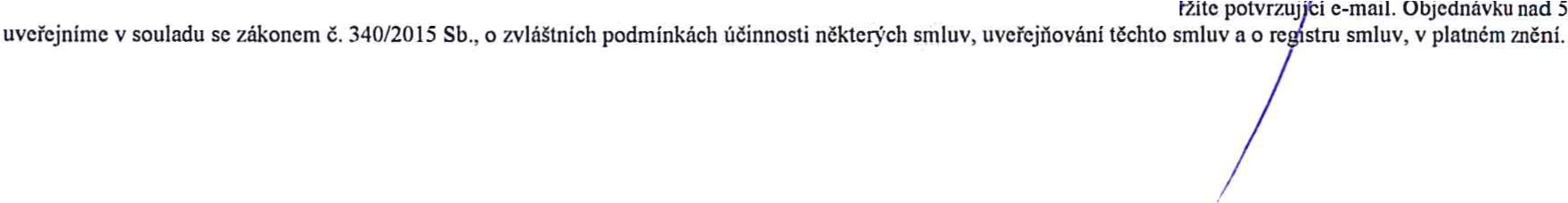 I	Objednávka  č.: 00179201451I	Objednávka  č.: 00179201451I	Objednávka  č.: 00179201451I	Objednávka  č.: 00179201451Odběratel:	FYZIKÁLNÍ  ÚSTAV  AV ČR, v.v.i.	PID:Na Slovance 2	Smlouva:182 21 PRAHA 8Česká republika	Číslo účtu:Peněžní ústav:FZO	DIČ:	CZ68378271	IČ:	45314772	DIČ:	CZ45314772Dodavatel:Odběratel:	FYZIKÁLNÍ  ÚSTAV  AV ČR, v.v.i.	PID:Na Slovance 2	Smlouva:182 21 PRAHA 8Česká republika	Číslo účtu:Peněžní ústav:FZO	DIČ:	CZ68378271	IČ:	45314772	DIČ:	CZ45314772Dodavatel:Odběratel:	FYZIKÁLNÍ  ÚSTAV  AV ČR, v.v.i.	PID:Na Slovance 2	Smlouva:182 21 PRAHA 8Česká republika	Číslo účtu:Peněžní ústav:FZO	DIČ:	CZ68378271	IČ:	45314772	DIČ:	CZ45314772Dodavatel:Odběratel:	FYZIKÁLNÍ  ÚSTAV  AV ČR, v.v.i.	PID:Na Slovance 2	Smlouva:182 21 PRAHA 8Česká republika	Číslo účtu:Peněžní ústav:FZO	DIČ:	CZ68378271	IČ:	45314772	DIČ:	CZ45314772Dodavatel:IČ:	68378271020901 Sekce 9 - nákladové střediskoIng. Poupová ZuzanaAdvanced Technology Group (ATG) s.r.o. Matějská 2416160 00 PRAHA 6Česká republikaAdvanced Technology Group (ATG) s.r.o. Matějská 2416160 00 PRAHA 6Česká republika7	I7     ITel.: , Fax: , Mail: poupova@fzu.czTel.: , Fax: , Mail: poupova@fzu.czPlatnost objednávky do:I 	31.12.201Termín dodání:I 	20.06.2017	I7     IMísto dodání	:  Za Radnicí 835, Dolní BřežanyZpůsob dopra vy_Eodací podmínkyV!!! Při fakturaci vždy uvádějte číslo objednávky!!!! Zádáme  Vás  o  potvrzení objednávky.Položkový rozpis:IPoložkaI	Množství I	MJITechnická koordinace činností na L4 za duben 2017 - červen 2017320.00	ksDPH1.00	ksMísto dodání	:  Za Radnicí 835, Dolní BřežanyZpůsob dopra vy_Eodací podmínkyV!!! Při fakturaci vždy uvádějte číslo objednávky!!!! Zádáme  Vás  o  potvrzení objednávky.Položkový rozpis:IPoložkaI	Množství I	MJITechnická koordinace činností na L4 za duben 2017 - červen 2017320.00	ksDPH1.00	ksForma úhrady:	PříkazemTermín úhrady:	21 dní-Cena/MJ vč; DPHI	Celkem s DPH850.00	, 272 000.00 Kč57 120.00	57 120.00 KčForma úhrady:	PříkazemTermín úhrady:	21 dní-Cena/MJ vč; DPHI	Celkem s DPH850.00	, 272 000.00 Kč57 120.00	57 120.00 KčCelkem:Celkem:329120.00  Kč329120.00  KčPředpokládaná  cena celkem (včetně DPH):Předpokládaná  cena celkem (včetně DPH):I	329120.00	Kč!I	329120.00	Kč!Datum vystavení:	31.05.2017Vystavil:	---------------------Ing . Poupová Zuzana	Razítko, podpisE-mail: poupova@fzu.cz----- --ltl:aaal      t;;1     ..r.a..:.:.g. t:::I     m=llKIIAdvanced Technology Group-  la	......  =.r.o.	  Matějská 2416t160 00 Praha 6, CZECH REPUBIJ C	 	-..	Dl /VAT ID.: CZ4531477i	6	íl.	(T i  M ř O	Por vrt. twJi	Q bW ..'" 4'Ý,,[14	v	/;i . (, . UJ1rDatum vystavení:	31.05.2017Vystavil:	---------------------Ing . Poupová Zuzana	Razítko, podpisE-mail: poupova@fzu.cz----- --ltl:aaal      t;;1     ..r.a..:.:.g. t:::I     m=llKIIAdvanced Technology Group-  la	......  =.r.o.	  Matějská 2416t160 00 Praha 6, CZECH REPUBIJ C	 	-..	Dl /VAT ID.: CZ4531477i	6	íl.	(T i  M ř O	Por vrt. twJi	Q bW ..'" 4'Ý,,[14	v	/;i . (, . UJ1rDatum vystavení:	31.05.2017Vystavil:	---------------------Ing . Poupová Zuzana	Razítko, podpisE-mail: poupova@fzu.cz----- --ltl:aaal      t;;1     ..r.a..:.:.g. t:::I     m=llKIIAdvanced Technology Group-  la	......  =.r.o.	  Matějská 2416t160 00 Praha 6, CZECH REPUBIJ C	 	-..	Dl /VAT ID.: CZ4531477i	6	íl.	(T i  M ř O	Por vrt. twJi	Q bW ..'" 4'Ý,,[14	v	/;i . (, . UJ1rDatum vystavení:	31.05.2017Vystavil:	---------------------Ing . Poupová Zuzana	Razítko, podpisE-mail: poupova@fzu.cz----- --ltl:aaal      t;;1     ..r.a..:.:.g. t:::I     m=llKIIAdvanced Technology Group-  la	......  =.r.o.	  Matějská 2416t160 00 Praha 6, CZECH REPUBIJ C	 	-..	Dl /VAT ID.: CZ4531477i	6	íl.	(T i  M ř O	Por vrt. twJi	Q bW ..'" 4'Ý,,[14	v	/;i . (, . UJ1r